給全國高中職生的一封信各位親愛的同學：大家好！　　首先，對於同學們針對教育議題能勇於表達自己的見解與看法，我要給予肯定，更支持你們用熱情展現對社會的關懷。　　回想過往，似乎每逢課綱修訂時，總會有不同立場、不同聲音的表述；然試想，若其中一方一定要壓倒另一方，社會的爭論會有停止的時候嗎？就算新課綱撤掉，問題一定能解決嗎？過去，對於新舊課綱，社會各界曾提出很多不同的意見，探究真正原因，問題在於國人對於部分史實、事件的脈絡與國家定位，存在著不同的觀點。「歷史事實」是客觀存在的，但「歷史解釋」卻因觀點不同而有差異。歷史教育的核心，是希望能透過歷史科目的學習，培養同學們獨立思考的能力，進而擁有開闊與包容的胸襟。    這段時間，聽到你們的想法，我思索著如何讓此事圓滿，經採納各方意見後，104學年度教科書將採取下列三個作法：(一)新舊版教科書併行，以尊重教師專業自主選書權；(二)新舊版教科書爭議部分，不列入大學入學考試命題；(三)即刻啟動課綱檢討程序，同步推動大家一起寫教材計畫。透過新舊教科書併行，將爭議處列出，讓大家能務實地面對和討論，進而找到平衡點，讓臺灣能向前邁進。　　目前國教院已具體展開相關工作：(一)在課綱檢討方面，務必做到所有課綱研修的程序公開透明；(二)同時召集大考中心、高中學科中心組成專案小組，釐清新舊教科書的爭議點，而爭議點將不納入未來的考試範圍。此外，教育部針對這些爭議點，將在暑假期間舉辦〈高中職師生研討工作坊〉，透過「大家一起寫教材」計畫，開始建置教材知識庫；同學可以針對自己關心的議題，透過與歷史研究者、教師與各界人士進行討論與交流，以培養自己理解與解釋歷史的能力。在此，誠摯歡迎同學們利用暑假共同投入「自己的教材自己寫」這項有意義的活動。    在民主開放的臺灣社會中，我願意和大家共同努力，堅守教育中道，面對差異，理解爭議，進而理性思辨，一起寫下值得珍惜的歷史新頁。祝福大家期末考順利  暑假充實愉快教育部部長  敬上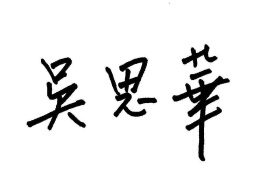 中華民國104年6月22日